ACOLHIMENTO INSTITUCIONAL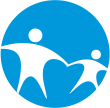 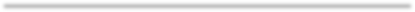 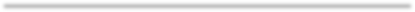 Objetivo: Contribuir para o desenvolvimento integral das crianças e adolescentes, através de um atendimento qualificado que favoreça a superação das vulnerabilidades buscando a garantia de direitos e a convivência familiar e comunitária e/ou quando não for possível a colocação em abrigos residenciais de pequeno porte ou família substituta e/ou a conquista da autonomia. O acolhimento é provisório e excepcional para crianças e adolescentes, inclusive com deficiência, sob medida de proteção e em situação de risco pessoal e social, cujas famílias ou responsáveis encontram-se temporariamente impossibilitados de cumprir sua função de cuidado e proteção.Desenvolvimento: Uma parceria entre sociedade civil (CPCA) com coordenação pedagógica e educadores sociais, e governo, com equipe técnica, psicóloga e assistentes sociais e gerência (FASC) fazem um trabalho que foi pioneiro na capital, atualmente em dois locais de acolhimento institucional, um situado na rua Caldre Fião, Nº 295 bairros Santo Antônio e outro no bairro Cristal, rua Jataí, Nº 690, onde o trabalho é realizado nesses mesmos espaços físicos.  O plano político pedagógico é construindo de forma compartilhada entre as equipes (CPCA e FASC). São duas casas , ambos os espaços funcionam 24h em esquema de quatro plantões, manhã 08h ás 14h, tarde 14h ás 20h e dois a noite 20h às 08h, na casa que é espaço de moradia das crianças e adolescentes, sendo responsável pela substituição da função parental e também garantindo um atendimento pedagógico desenvolvendo e orientando ações de rotina, como refeições, higiene pessoal, realização de tarefas escolares, organização das casas de acordo com as necessidades de cada plantão,  promovendo a autonomia e a organização de cada um e do grupo, bem como o cuidado com o espaço em que vivem.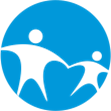 Público atendido: Crianças e adolescentes de 0 a 18 anos, em situação de rua sobrevivência/moradia e trabalho infantil, e suas famílias, da região da Leste, Lomba do Pinheiro e Parthenon	Atendimentos: 60 crianças e adolescentes- em 2019, o AR 7 e AR 8  	Equipe de 70 pessoas